PARISH REGISTRATION 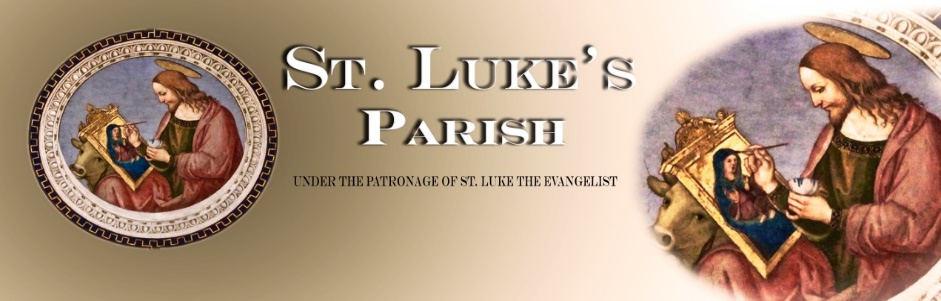 ONE REGISTRATION FORM PER FAMILY. PLEASE FILL IN A SEPARATE FORM IF YOU ARE 18 AND ABOVE(please use BLOCK letters)Please tick  the box indicating which Ministry or Activity you would like to assist in our ParishPlease tick I wish to contribute to the parish on a regular basis using the automatic payment systemYou can set up your automatic payments using your bank’s online banking system or mobile applicationParish Bank Account (for the upkeep of the parish):  02-0100-0233290-16New Church Building Fund:	02-0358-0037852-00I wish to use the envelope systemI wish to make a bequest to St. Luke’s ParishFor office use onlyNAMEF I R S T N A M EF I R S T N A M EL A S T   N A M EL A S T   N A M EHome addressCONTACT PHONE NUMBERHOMEMOBILEMOBILEWORKPERSONAL/PREFERRED EMAILNAME OF SPOUSEF I R S T N A M EF I R S T N A M EL A S T   N A M EL A S T   N A M ECONTACT PHONE NUMBERHOMEMOBILEMOBILEWORKPERSONAL/PREFERRED EMAILPerson(s) living with youPerson(s) living with youPerson(s) living with youPerson(s) living with youPerson(s) living with youNAMENAMENAMENAMEAGEAltar ServerCommentatorCollectionMusic, choir memberHospitality TeamMinister of the WordChildren’s LiturgySpecial Minister of Holy CommunionJoining a committeeVolunteer army (for general activities)RCIA TeamChildren’s Sacramental Programme TeacherOTHER (please indicate):Envelope number:Registered into database:Contact committee: